г. Петропавловск-Камчатский		                   « 27 » сентября 2017 года В соответствии с пунктом 8 постановления Правительства Камчатского края от 07 апреля 2008 года № 85-П «Об организации предоставления государственных услуг и государственных функций методом «выездных бригад»ПРИКАЗЫВАЮ:1. Утвердить график предоставления государственных услуг и государственных функций методом «выездных бригад» на 2018 год согласно приложению.2. Контроль за обеспечением организационных мероприятий по реализации приказа возложить на отдел мониторинга и организационно-методической работы Министерства территориального развития Камчатского края (Алышева Л.А.).СОГЛАСОВАНО: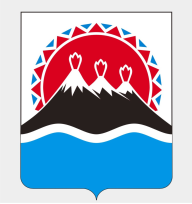 МИНИСТЕРСТВО ТЕРРИТОРИАЛЬНОГО РАЗВИТИЯ КАМЧАТСКОГО КРАЯПРИКАЗ № 60-ПМинистр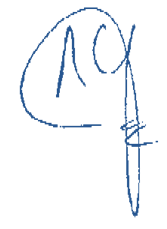 С.В. ЛебедевНачальник отдела мониторинга и организационно-методической работыЛ.А. АлышеваНачальник правового регулирования вопросов местного самоуправленияН.Э. ВолгинаИсполнитель консультант отдела мониторинга и организационно-методической работыЛ.В. Гофман